Логопедический турнир  «5 звёзд»Цели и задачи:Образовательные -систематизировать у детей полученные знания на речевых занятиях;- учить подбирать антонимы к словам;
- закреплять навыки звукового анализа и синтеза;
-развивать грамматический строй речи, обогащать словарный запас;Коррекционные:
- развивать у детей фонематический слух;
- развивать связную речь;
- развивать психические процессы: внимание, мышление, творческое   воображение.
- прививать интерес и любовь к родному языку.Воспитательные:-воспитывать самостоятельность, самоконтроль, взаимопомощь;-воспитание внимания к обращённой речи;-воспитание умения слушать друг друга;-воспитание доброжелательных отношений со сверстниками;Оборудование:  воздушные шарики, красные звёздочки, ведёрки, игрушки, картинки.Вход в зал под музыку. Логопед: Здравствуйте, дорогие ребята и гости! Я приветствую всех, кто пришел к нам на логопедический турнир «5 звёзд»! Мы сегодня с вами будем соревноваться между группами, играть, шутить и при, этом, конечно, правильно и красиво говорить.Логопед: Вы готовы?Дети: Да!Логопед: Соревноваться будут две команды ребят: "Звездочки" и "Любознайки" (по 5 человек в каждой команде) .Оценивать задания будет жюри:Логопед: Представляю команды .Команда "Звездочки"Девиз команды:Мы команда хоть куда.Мы пришли сейчас сюда.Будем в игры мы игратьИ как звездочки блистать.Команда "Любознайки"Девиз команды:Мы ребята дошколята,Не боимся мы преград.Любим в игры мы играть,Дружно, честно побеждать.Логопед: Ну, а чтобы наш язычок был готов к беседе, давайте сделаем звуковую разминку:В некотором царстве,Звуко — государствеЖили — не тужили,С Язычком дружилипесенки-чудесенкиСвистелочка  -  ССССССЗвенелочка — ЗЗЗЗЗЗ,Шипелочка — ШШШШШ,Жужжалочка —  ЖЖЖЖЖ. Рычалочка —  РРРРР,Тарахтелочка — ТРРРРДрожалочка – РРРРР Артикуляционная гимнастика «Сказка про язычок»Логопед:  А язычки у вас послушные? Дети:  Да,  послушные. Логопед:  А мы  сейчас это увидим. Слушайте и выполняйте упражнения вместе с Машей (гимнастика для языка с Машей)Логопед: Молодцы ребята! Хорошо размяли свои язычки. Итак, состязание начинается!1.И первое  задание   «Воздушное» Чья команда  быстрее надует воздушный шарик (дети разбиваются на две команды и по сигналу надувают воздушные шары. Побеждает та команда, в которой быстрее надуют шары. Дается первая звезда команде.2 Задание «Доскажи словечко» Логопед: Гладко, плавно лился стих,Вдруг споткнулся и притих.Ждет он и вздыхаетСлова не хватает!Чтобы снова в добрый путь Стих потек, как речка,Помоги ему чуть-чуть,Подскажи словечко!Е. Серова ( каждый правильный ответ оценивается одним баллом, у кого больше баллов – звезда)А).Сшил себе котенок тапки,Чтоб зимой не мерзли... (лапки).Б)Ну, давай играть в футбол!Забивай скорее... (гол).В)Нам темно. Мы просим маму Нам включить поярче... (лампу).Г)Руки мыть пошла Людмила,Ей понадобилось... (мыло).Д)Молодчина эта Лина,Лепит все из... (пластилина).Е)Заглянула в дверь коза,Очень грустные... (глаза).Ж)Тихо-тихо снег идет,Белый снег, мохнатый.Мы расчистим снег и лед Во дворе... (лопатой).З)Елочка, елочка,Колкая... (иголочка).И)А возле этой елки Бродили злые... (волки).К)Ночью по небу гуляю,Тускло землю освещаю.Скучно, скучно мне одной,А зовут меня... (луной).Л) На ветке не птичка — Зверек-невеличка,Мех теплый, как грелка.Кто же это? ... (Белка.)М) Он соло пел среди ветвей,Его назвали... (соловей).Н) Лейся, дождик, веселей,Мы с тобою дружим!Хорошо нам бегать Босиком по ... (лужам).О) Заставил плакать всех вокруг,Хоть он и не драчун, а ... (лук).П)Крошка-сын к отцу пришел,И спросила кроха:— Что такое хорошо И что такое... (плохо)?Р) На одной ноге кружится,Беззаботна, весела.В пестрой юбке танцовщица,Музыкальная... (юла). 3. Задание   «Скажи наоборот»
Логопед: - Я буду  каждой команде называть слово – команда должна подобрать противоположное слово, т.е. ответить «наоборот». Например: большой – маленький. (Правильный ответ, один балл,  затем - звезда.)
Высокий - …(низкий)
Широкий - …(узкий)
Длинный - …(короткий)
Хороший - …(плохой)
Далёкий - …(близкий)
Старый - …(молодой)
Толстый – (худой)…
Умный - …(глупый)
Весёлый - …(грустный)
Добрый - …(злой)
Тяжёлый - …(легкий) 
Пустой - …(полный)
Сильный - …(слабый)
Твёрдый - …(мягкий)
 ***Музыкальная разминка  « Танец маленьких утят»4.Задание  четвёртое «Раздели на слоги».
Каждая команда  получает конверт с картинками.  Нужно разложить картинки  по ведёркам, в первое ведёрко слова с одним слогом, во второе- с двумя слогами, в третье – слова с тремя слогами. Будьте внимательны! Задание на скорость и правильность выполнения (побеждает команда  быстрее и правильнее выполнившая задание. Дается звезда команде. )5 Игра «Кто получит приз?»Проводится в виде эстафеты. На полу лежат два  обруча, внутри первого — игрушки, во втором — картинки. Надо выбрать:а) игрушку, в названии которой есть звук л;б) картинку, в названии которой есть звук л;Логопед: Наш турнир «5 Звёзд» подошел к концу. Пока наше уважаемое жюри подсчитывает баллы, мы с вами потанцуем.Ребята, я вас приглашаю для объявления победителей в конкурсе. Логопед Вы все, ребята, молодцы. Вы такие умные, ловкие, умелые. Ваша речь  пусть всегда будет яркой, выразительной, грамотной и, конечно же , красивой. А  у нас  для вас есть сюрприз. 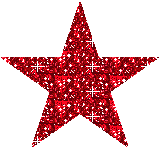 ЖЮРИЛогопедический турнир «Пять звёзд»«Звёздочки» 11 гр.«Любознайки» 3 гр.1 «Воздушное»1 «Воздушное»2. «Доскажи словечко»2. «Доскажи словечко»3. «Скажи наоборот»3. «Скажи наоборот»4. «Раздели на слоги»4. «Раздели на слоги»5. «Кто получит приз?»5. «Кто получит приз?»Итог: